 BOSANSKO - PODRINJSKI KANTON
MINISTARSTVO ZA PRIVREDUAPLIKACIONA FORMA ZA DOSTAVLJANJE PRIJEDLOGA PROJEKATAAPLIKACIONA FORMA ZA PROJEKTE Program podrške razvoju  turizma u Bosansko-podrinjskom kantonu Goraže, Program ruralnog razvoja, Program unaprijeđenja usluga javnih preduzeća, Program podsticaja poljoprivrednoj proizvodnji, Program podrške  privatnim preduzećima  i poduzetnicima  na području BPK Goražde, Program podrške razvoju  poduzetništva i obrta Ministarstva za privredu Bosansko-podrinjskog kantona za 2022. godinu(Staviti znak ''x'' pored naziva programa u okviru kojeg je podnešen zahtjev)IZJAVA APLIKANTAAplikant, koji je predstavljen od strane ovlaštene osobe, je ovlašten za potpisivanje dokumenata od strane aplikanta, te u kontekstu podnešene aplikacije, izjavljuje da pod punom moralnom, materijalnom i krivičnom odgovornošću:⁭aplikant ima vlastita sredstva za provođenje projekta kako je definisano u aplikaciji;su podaci prikazani u aplikaciji tačni, objektivni i vjerodostojni;je aplikant direktno odgovoran za pripremu, upravljanje i implementaciju aktivnosti koje su definisane u aplikaciji;aplikant ispunjava uslove i kriterije koji su propisani programom utroška sredstava Ministarstva za privredu za 2022. godinu (Programi se nalazi na internet stranici www.bpkg.gov.ba); aplikant, u cilju osiguranja finansijskih interesa Bosansko-podrinjskog kantona, prihvata da Ministarstvo provjerava podatke prikazane u aplikaciji prije dodjele granta kod drugih vladinih I nevladinih izvora.Potpisano od strane aplikanta:APLIKACIONA FORMAOPIS PROJEKTASAŽETAK PROJEKTA(U sažetku projekta aplikant je obavezan na maksimalno 1 stranici ukratko opisati ključne elemente dostavljenog prijedloga projekta. Informacije prikazane u sažetku predstavljaju sažetak informacija koje su detaljno opisane u odgovarajućim poglavljima iz aplikacione forme) CILJEVI PROJEKTA - NEOPHODNI POKAZATELJI KOJI SE ODNOSE NA RELEVANTNOST IZ SKALE ZA EVALUACIJU(U ovom dijelu, aplikant je obavezan opisati opšte i posebne/specifične ciljeve koji se planiraju ostvariti implementacijom predloženog projekta. Za opis ciljeva iskoristiti maksimalno 1 stranicu teksta. Posebno voditi pažnju o opštim i posebnim ciljevima koji su definisani u odgovarajućem programu Ministarstva za privredu u okviru kojeg je aplikant predložio prijedlog projekta.)  OPIS PROBLEMA - NEOPHODNI POKAZATELJI KOJI SE ODNOSE NA RELEVANTNOST IZ SKALE ZA EVALUACIJU(U ovom dijelu aplikant je obavezan prikazati detaljan opis problema koji se nastoji rješiti implementacijom projektnih aktivnosti. Opis problema prikazati na Maksimalno 1 stranici teksta. Koliko je moguće problem prikazati u kvantifikovanom (brojčanom) obliku i koristi koje se njegovim rješavanjem dobijaju) PROJEKTNE AKTIVNOSTI - NEOPHODNI POKAZATELJI KOJI SE ODNOSE NA RELEVANTNOST IZ SKALE ZA EVALUACIJUOpis očekivanih rezultata (Maksimalno 1 stranica)(Na maksimalno 1 stranici teksta opisati koji će se konkretni rezultati postići implementacijom projekta i kako i na koji naćin će se poboljšati situacija korisnika projekta. Potrebno je voditi računa o očekivanim ciljevima Programa Ministarstva za privredu u okviru kojeg je podnešen prijedlog projekta. Opis očekivanih rezultata potrebno je da sadrži kvantificirane rezultate koliko god je to moguće)Opis planiranih aktivnosti –neophodni pokazatelji koji se odnose na relevantnost iz skale za evaluaciju(Na maksimalno 5 stranica teksta potrebno je detaljno opisati svaku planiranu projektnu aktivnost, koja će biti poduzeta da se proizvede rezultat projekta.Za svaku aktivnost, ukoliko je moguće predstaviti njene rezultate. Za svaku aktivnost poželjno je navesti potrebni iznos sredstava za implementaciju)METODOLOGIJA IMPLEMENTACIJE PROJEKTA - NEOPHODNI POKAZATELJI KOJI SE ODNOSE NA METODOLOGIJU IZ SKALE ZA EVALUACIJU(Na maksimalno 2 stranici teksta opisati naćin na koji će se projekat implementirati, koja je uloga aplikanta u implementaciji i da li će ili na koji naćin u implementaciju projekta biti uključene druga pravna ili fizička lica)1.5.1.VREMENSKI PLAN IMPLEMENTACIJE PROJEKTA(Ukratko opisati vremenski plan implementacije projekta.Posebnu pažnju posvetiti vremenu implementacije pojedinačnih projektnih aktivnosti.Popuniti tabelu vremenskog okvira. Maksimalno vrijeme trajanja projekta je 9 mjeseci).Staviti x u odgovarajući mjesec ODRŽIVOST PROJEKTA - NEOPHODNI POKAZATELJI KOJI SE ODNOSE NA ODRŽIVOST IZ SKALE ZA EVALUACIJU(Na maksimalno 2 stranice teksta potrebno je opisati utjecaj projekta na rješavanje problema koji je naveden u prijedlogu projekta, održivost nakon prestanka finansiranja projekta i  moguće pozitivne multiplikativne efekte po sektor koji je definisan Programom Ministarstva za privredu u okviru kojeg je aplikant podnio prijedlog projekta.)ISKUSTVO U PROVOĐENJU PROJEKTA - NEOPHODNI POKAZATELJI KOJI SE ODNOSE NA FINANSIJSKI I OPERATIVNI KAPACITET APLIKANTA IZ SKALE ZA EVALUACIJU(Na maksimalno 1 stranicu teksta opisati iskustvo aplikanta u provođenju sličnih aktivnosti koje su predviđene projektom i tehničko znanje neophodno za implementaciju predloženog projekta) BUDŽET PROJEKTA I TROŠKOVNA EFIKASNOST2.1. BUDŽET PROJEKTA2.2. OČEKIVANI IZVORI SREDSTAVA2.2.1. Vlastiti izvori aplikanta(Napomena: U skladu sa programom ministarstva prednost imaju projekti koji uključuju vlastiti finansijski doprinos aplikanta u implementaciji projekta)2.2.2. Drugi izvori izuzev izvora ministarstva(Opisati koji su to drugi izvori sredstava koji će se koristiti u implementaciji projekta izuzev sredstava Ministarstva za privredu.)PODACI O APLIKANTUPodaci o aplikantu                                                                                    PEČAT I POTPIS ODGOVORNE OSOBE                                                                                        ___________________________NAZIV PROJEKTA(Upisati naziv projekta)LOKACIJA PROJEKTA(Upisati tačnu lokaciju,  MZ i općinu projekta)NAZIV POSEBNOG CILJA PROGRAMA PO KOME SE TRAŽE SREDSTVA(Upisati poseban cilj programa)IME APLIKANTA(Upisati ime pravnog ili fizičkog lica koje aplicira po zahtjevu)PRAVNI STATUS APLIKANTA(Pravno ili fizičko lice, za pravna lica upisati oblik pravnog lica)614 100Program podrške razvoju  turizma u Bosansko-podrinjskom kantonu Goraže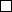 614 300Program ruralnog razvoja614400 HAP 001 Program unaprijeđenja usluga javnih preduzeća614500 Program podsticaja poljoprivrednoj proizvodnji 614500 Program podrške privatnim preduzećima i poduzetnicima na području BPK Goražde614500 POD 003Program podrške razvoju poduzetništva i obrtaUkupni troškovi projektaIznos koji je zahtjevan od ministarstva(U KM)(U KM)Vrijeme trajanja projekta:(U mjesecima)Kontakt informacije aplikanta:Poštanska adresa:Telefonski brojIme i prezime kontakt osobee-mail:ImePotpisPozicijaDatumPečat ili(ovjerena izjava)Naziv projektaCilj/ciljevi projektaOpis ciljnih grupa/ Finalni korisnici projektaOčekivani rezultatiGlavne aktivnostiAktivnost(naziv aktivnosti)MJESECMJESECMJESECMJESECMJESECMJESECAktivnost(naziv aktivnosti)12345667891011121.2.3.3.4.5.6.7.8.9.Opis aktivnosti/stavkaJedinica Količina jedinica Jedinična cijena KMUkupan iznos KM1. Ljudski resursiUkupno ljudski resursi2. Nabavka opremeUkupno oprema3. Administrativni troškoviUkupno administrativni troškovi4. Ostali troškoviUkupno ostali troškoviUKUPNO (1+2+3+4)Puni naziv aplikantaRegistracijski brojDatum registracijeMjesto registracijeZvanična adresa aplikantaNaziv banke kod koje aplikant ima otvoren bankovni računBroj bankovnog računaSjedište bankeOpis kadrovske i finansijske situacije aplikanta  (Opisati u kakvoj se trenutnoj ekonomskoj, kadrovskoj  i finansijskoj situaciji nalazi aplikant sa aspekta mogućnosti  implementacije projekta)Opis kadrovske i finansijske situacije aplikanta  (Opisati u kakvoj se trenutnoj ekonomskoj, kadrovskoj  i finansijskoj situaciji nalazi aplikant sa aspekta mogućnosti  implementacije projekta)8. PROVJERITE JESTE LI UZ   APLIKACIONU FORMU ZA ZAHTJEVE  PRILOŽILI:8. PROVJERITE JESTE LI UZ   APLIKACIONU FORMU ZA ZAHTJEVE  PRILOŽILI:8. PROVJERITE JESTE LI UZ   APLIKACIONU FORMU ZA ZAHTJEVE  PRILOŽILI:Poseban cilj 1.Poseban cilj 1.1.Popunjen aplikacioni obrazac za projekte Popunjen aplikacioni obrazac za projekte 2.Ovjerena izjava o namjenskom trošenju sredstava, iz aplikacione forme za projekte Ovjerena izjava o namjenskom trošenju sredstava, iz aplikacione forme za projekte 3.Rješenje o registraciji  djelatnosti koje je izdao nadležni organ, a u skladu sa procedurama predviđenim ProgramomRješenje o registraciji  djelatnosti koje je izdao nadležni organ, a u skladu sa procedurama predviđenim Programom4.Uvjerenje ili  izjava da poslovni subjekat nije pred stečajem ili likvidacijom;Uvjerenje ili  izjava da poslovni subjekat nije pred stečajem ili likvidacijom;5.Uvjerenje  o izmirenim obavezama od Uprave za indirektno oporezivanje; Uvjerenje  o izmirenim obavezama od Uprave za indirektno oporezivanje; 6.Uvjerenje (potvrda) ili izjava da bankovni račun nije u blokadi;Uvjerenje (potvrda) ili izjava da bankovni račun nije u blokadi;7.ID broj aplikanta  (identifikacioni broj aplikanta);ID broj aplikanta  (identifikacioni broj aplikanta);8.Bilan stanja i bilans uspjeha za 2021.godinu;Bilan stanja i bilans uspjeha za 2021.godinu;9.Uvjerenje o izmirenim naknadama i doprinosima (PIO/MIO i zdravstvo) na dan izdavanja uvjerenja -Uvjerenje Poreske uprave -ne dostavljati jer će potrebne podatke prikupiti resorno ministarstvo;Uvjerenje o izmirenim naknadama i doprinosima (PIO/MIO i zdravstvo) na dan izdavanja uvjerenja -Uvjerenje Poreske uprave -ne dostavljati jer će potrebne podatke prikupiti resorno ministarstvo;10.Uvjerenje o broju uposlenih radnika u privrednom društvu - Uvjerenje Poreske uprave-ne dostavljati jer će potrebne podatke prikupiti resorno ministarstvo;Uvjerenje o broju uposlenih radnika u privrednom društvu - Uvjerenje Poreske uprave-ne dostavljati jer će potrebne podatke prikupiti resorno ministarstvo;11.Uvjerenje o izmirenim obavezama po osnovu javnih prihoda od kantonalne poreske uprave - ne dostavljati jer će potrebne podatke prikupiti resorno ministarstvo.Uvjerenje o izmirenim obavezama po osnovu javnih prihoda od kantonalne poreske uprave - ne dostavljati jer će potrebne podatke prikupiti resorno ministarstvo.Poseban cilj 3.1.Popunjen aplikacioni obrazac za projekte;2.Ovjerena izjava o namjenskom trošenju sredstava, iz aplikacione forme za projekte;3.Rješenje o registraciji  djelatnosti koje je izdao nadležni organ, a u skladu sa procedurama predviđenim Programom ;4.Ugovor ili potvrda o otvorenom žiro računu;5. Kopija prve strane projekta,biznis plana o otvaranju djelatnosti.